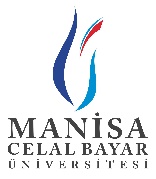 AKADEMİK TEŞVİK ÖDENEĞİ BAŞVURU FORMU (2019 YILI YAYINLARI)(DANIŞTAY SEKİZİNCİ DAİRESİNİN 2022/4725 SAYILI KARARI KAPSAMINDA)Başvuru Yapan Öğretim Üyesinin / Elemanının;Adı Soyadı		                			:Kadro Unvanı					             :Kadrosunun Bulunduğu Fakülte/Y.O./M.Y.O.    	:Bölüm							:Anabilim Dalı / Program				:Temel Alan						:01 Ocak – 31 Aralık 2019 tarih aralığında gerçekleştirilen faaliyetlere ilişkin Akademik Teşvik Ödeneği başvurumda verdiğim bilgilerin ve komisyona sunduğum tüm ek belge ve dokümanların 27.06.2018 tarih ve 30461 sayılı Resmi Gazete’de yayımlanan Akademik Teşvik Ödeneği Yönetmeliği hükümleri çerçevesinde doğruluğunu ve başvuru konusu akademik performans girdilerinin etik kurallara aykırı hususlar içermediğini, aykırı bir durum tespit edilmesi halinde ortaya çıkabilecek tüm yasal sorumlulukları üstlendiğimi beyan ve taahhüt ediyorum.Başvurumun ilgili Akademik Teşvik Ödeneği Yönetmeliği hükümleri çerçevesinde değerlendirmeye alınması hususunda bilgilerini ve gereğini arz ederim... / .. / 2023Unvanı Adı SoyadıNOT: Bilgisayar ortamında doldurulacak bu formun ekine, 2019 yılı akademik faaliyetlerini gösteren YÖKSİS Puan çıktısının eklenmesi ve beyan edilen tüm faaliyetlerin belgelendirilmesi gerekmektedir.Akademik Faaliyet TürüAlt FaaliyetEser Adı ve DetayıHam PuanNet PuanPROJE(20 Puan)TÜBİTAK 1001, 1003, 3501, 1505, COST, Uluslararası İkili İşbirliği ProgramlarıPROJE(20 Puan)TÜBİTAK 1005, 3001 PROJE(20 Puan)TÜBİTAK 1002 PROJE(20 Puan)H2020 projesi PROJE(20 Puan)Diğer uluslararası özel veya resmi kurum ve kuruluşlar tarafından desteklenmiş ve destek süresi dokuz aydan az olmayan Ar-Ge niteliğini haiz proje PROJE(20 Puan)Diğer ulusal kamu veya özel kurum ve kuruluşlar tarafından desteklenmiş ve destek süresi dokuz aydan az olmayan Ar-Ge niteliğini haiz proje ARAŞTIRMA(15 Puan)Yurtdışı araştırma ARAŞTIRMA(15 Puan)Yurtiçi araştırma YAYIN(30 Puan)SCI, SCI-Expanded, SSCI ve AHCI kapsamındaki dergilerde yayınlanmış araştırma makalesi YAYIN(30 Puan)SCI, SCI-Expanded, SSCI ve AHCI kapsamındaki dergilerde yayınlanmış derleme veya kısa makale (editöre mektup, yorum, vaka takdimi, teknik not, araştırma notu, özet ve kitap kritiği) YAYIN(30 Puan)Alan endeksleri (ÜAK tarafından tanımlanan alanlar için) kapsamındaki dergilerde yayınlanmış araştırma makalesi YAYIN(30 Puan)Alan endeksleri (ÜAK tarafından tanımlanan alanlar için) kapsamındaki dergilerde yayınlanmış derleme veya kısa makale (editöre mektup, yorum, vaka takdimi, teknik not, araştırma notu, özet ve kitap kritiği) YAYIN(30 Puan)Diğer uluslararası hakemli dergilerde yayınlanmış araştırma makalesi YAYIN(30 Puan)ULAKBİM TR Dizin tarafından taranan ulusal hakemli dergilerde yayınlanmış makale YAYIN(30 Puan)SCI, SCI-Expanded, SSCI ve AHCI kapsamındaki dergilerde editörlük ve editör kurulu üyeliği YAYIN(30 Puan)Alan endeksleri (ÜAK tarafından tanımlanan alanlar için) kapsamındaki dergilerde editörlük veya editör kurulu üyeliği YAYIN(30 Puan)Diğer uluslararası hakemli dergilerde editörlük ve editör kurulu üyeliği YAYIN(30 Puan)ULAKBİM TR Dizin tarafından taranan ulusal hakemli dergilerde editörlük ve editör kurulu üyeliği YAYIN(30 Puan)Tanınmış uluslararası yayınevleri tarafından yayımlanmış özgün bilimsel kitap YAYIN(30 Puan)Tanınmış uluslararası yayınevleri tarafından yayımlanmış özgün bilimsel kitap editörlüğü YAYIN(30 Puan)Tanınmış uluslararası yayınevleri tarafından yayımlanmış özgün bilimsel kitaplarda bölüm yazarlığı (Aynı kitapta en çok iki bölüm değerlendirmeye alınır.) YAYIN(30 Puan)Tanınmış ulusal yayınevleri tarafından yayımlanmış özgün bilimsel kitap YAYIN(30 Puan)Tanınmış ulusal yayınevleri tarafından yayımlanmış özgün bilimsel kitaplarda bölüm yazarlığı (Aynı kitapta en çok iki bölüm değerlendirmeye alınır.) YAYIN(30 Puan)Uluslararası boyutta performansa dayalı yayımlanmış kişisel ses ve/veya görüntü kaydı YAYIN(30 Puan)Uluslararası boyutta performansa dayalı yayımlanmış karma ses ve/veya görüntü kaydı YAYIN(30 Puan)Ulusal boyutta performansa dayalı yayımlanmış kişisel ses ve/veya görüntü kaydı TASARIM(15 Puan)Endüstriyel, çevresel (bina, peyzaj ve iç mekan) veya grafiksel tasarım; sahne, moda (kumaş, aksesuar veya giysi tasarımı) veya çalgı tasarımı SERGİ(15 Puan)Özgün yurtdışı bireysel etkinlik (sergi, bienal, trienal, gösteri, dinleti, festival ve gösterim) SERGİ(15 Puan)Özgün yurtiçi bireysel etkinlik (sergi, bienal, trienal, gösteri, dinleti, festival ve gösterim) SERGİ(15 Puan)Özgün yurtdışı grup/karma/toplu etkinlik (sergi, bienal, trienal, gösteri, dinleti, festival ve gösterim) SERGİ(15 Puan)Özgün yurtiçi grup/karma/toplu etkinlik (sergi, bienal, trienal, gösteri, dinleti, festival ve gösterim) PATENT(30 Puan)Uluslararası patent PATENT(30 Puan)Ulusal patent ATIF(30 Puan)SCI, SCI-Expanded, SSCI ve AHCI kapsamındaki dergilerde yayınlanmış makalelerde atıf ATIF(30 Puan)Alan endeksleri (varsa) kapsamındaki dergilerde yayınlanmış makalelerde atıf ATIF(30 Puan)Diğer uluslararası hakemli dergilerde yayınlanmış makalelerde atıf ATIF(30 Puan)ULAKBİM tarafından taranan ulusal hakemli dergilerde yayınlanmış makalelerde atıf ATIF(30 Puan)Tanınmış uluslararası yayınevleri tarafından yayımlanmış özgün bilimsel kitapta atıf ATIF(30 Puan)Tanınmış ulusal yayınevleri tarafından yayımlanmış özgün bilimsel kitapta atıf ATIF(30 Puan)Güzel sanatlardaki eserlerin uluslararası kaynak veya yayın organlarında yer alması veya gösterime ya da dinletime girmesi ATIF(30 Puan)Güzel sanatlardaki eserlerin ulusal kaynak veya yayın organlarında yer alması veya gösterime ya da dinletime girmesi TEBLİĞ(20 Puan)Hakemli uluslararası bilimsel konferansta, sempozyumda veya kongrede sözlü olarak sunulan ve bunların kitabında yayımlanan tam bildiri ÖDÜL(20 Puan)(Çalışma/proje/yayın teşvik/teşekkür başarı belgesi ve plaketi/burs/onur belgesi/hizmet belgesi hariç) YÖK Yılın Doktora Tezi Ödülü ÖDÜL(20 Puan)(Çalışma/proje/yayın teşvik/teşekkür başarı belgesi ve plaketi/burs/onur belgesi/hizmet belgesi hariç) TÜBİTAK Bilim Ödülü ÖDÜL(20 Puan)(Çalışma/proje/yayın teşvik/teşekkür başarı belgesi ve plaketi/burs/onur belgesi/hizmet belgesi hariç) TÜBA Akademi Ödülü ÖDÜL(20 Puan)(Çalışma/proje/yayın teşvik/teşekkür başarı belgesi ve plaketi/burs/onur belgesi/hizmet belgesi hariç) TÜBİTAK TWAS veya Teşvik Ödülü ÖDÜL(20 Puan)(Çalışma/proje/yayın teşvik/teşekkür başarı belgesi ve plaketi/burs/onur belgesi/hizmet belgesi hariç) TÜBİTAK Ufuk 2020 Programı Eşik Üstü Ödülü ÖDÜL(20 Puan)(Çalışma/proje/yayın teşvik/teşekkür başarı belgesi ve plaketi/burs/onur belgesi/hizmet belgesi hariç) Yurtdışı kurum veya kuruluşlardan alınan bilim ödülü (sürekli olarak verilen, daha önce en az beş kez verilmiş, ilgili kurum veya kuruluşun internet sayfasından duyurulan ve akademik ağırlıklı bir değerlendirme jürisi veya seçici kurulu olan) (Aynı çalışma veya eser nedeniyle alınan farklı ödüller için en fazla bir defa puanlama yapılır.) ÖDÜL(20 Puan)(Çalışma/proje/yayın teşvik/teşekkür başarı belgesi ve plaketi/burs/onur belgesi/hizmet belgesi hariç) Yurtiçi kurum ve kuruluşlardan alınan bilim ödülü (sürekli olarak verilen, daha önce en az beş kez verilmiş, ilgili kurum veya kuruluşun internet sayfasından duyurulan ve akademik ağırlıklı bir değerlendirme jürisi veya seçici kurulu olan) (Aynı çalışma veya eser nedeniyle alınan farklı ödüller için en fazla bir defa puanlama yapılır.) ÖDÜL(20 Puan)(Çalışma/proje/yayın teşvik/teşekkür başarı belgesi ve plaketi/burs/onur belgesi/hizmet belgesi hariç) Uluslararası jürili sürekli düzenlenen güzel sanat etkinliklerinde veya yarışmalarında eserlere verilen uluslararası derece ödülü (mansiyon hariç) (Aynı çalışma veya eser nedeniyle alınan farklı ödüller için en fazla bir defa puanlama yapılır.) ÖDÜL(20 Puan)(Çalışma/proje/yayın teşvik/teşekkür başarı belgesi ve plaketi/burs/onur belgesi/hizmet belgesi hariç) Ulusal jürili sürekli düzenlenen güzel sanat etkinliklerinde veya yarışmalarında eserlere verilen ulusal derece ödülü (mansiyon hariç) (Aynı çalışma veya eser nedeniyle alınan farklı ödüller için en fazla bir defa puanlama yapılır.) ÖDÜL(20 Puan)(Çalışma/proje/yayın teşvik/teşekkür başarı belgesi ve plaketi/burs/onur belgesi/hizmet belgesi hariç) Mevzuatı çerçevesinde, ilgili kuruluşlar (bakanlıklar, yerel yönetimler, meslek odaları, uluslararası kuruluşlar) tarafından sürekli düzenlenen, planlama, mimarlık, kentsel tasarım, peyzaj tasarımı, iç mimari tasarım, endüstri ürünleri tasarımı ve mimarlık temel alanındaki diğer yarışmalarda derece ödülü (mansiyon hariç) (Aynı çalışma veya eser nedeniyle alınan farklı ödüller için bir defa puanlama yapılır.)                                                         TOPLAM                                                        TOPLAM                                                        TOPLAM2020 YILI OCAK AYINDA YAPILAN İLK BAŞVURU SONUCUNDAAKADEMİK TEŞVİK DÜZENLEME, DENETLEME VE İTİRAZ KOMİSYONUNCA UYGUN BULUNAN NİHAİ NET PUANYAPILACAK OLAN ÖDEMEYE ESAS OLMAK ÜZEREİLK BAŞVURU VE YENİ BAŞVURU ARASINDAKİ NET PUAN FARKI